INVITATION TO BID (ITB) NO: 2024-001 - SUPPLY AND DELIVERY OF ELECTRICAL & INDUSTRIAL EQUIPMENT FRAMEWORK AGREEMENT FOR TWO YEARS The Tender Submission deadline has been extended until March 6, 2024, due to modifications made to Annex 2: Bid form, Annex 3: technical specification, and Page 3 LRC requirement.The Lebanese Red Cross (LRC) hereby invites sealed bids from eligible vendors manufacturers/reputed firms/ registered with the Lebanese government for the provision of the following supplies/ servicesTENDER DETAILS: The Tender details are as follows:All documents can be downloaded from http://www.redcross.org.lb/ (Please select “Tender” from the menu at the top right of the page). Tenderers are advised to check the website regularly as any changes or additional information related to this tender will be updated via the website. IMPORTANT INFORMATION REGARDING THIS ITB:Bid should be submitted typing and not hand written (written by hand bids will be considered as ineligible) One sealed envelope should be submitted in person and not by email to LRC headquarters in Spears, Finance Department at the 1rst floor with the inscription: ITB/ 2024-001 Do not open before March 6 2024” No other inscription should be included on this envelope.All interested bidder in this ITB are requested to send an email with subject Reference INVITATION TO BID (ITB) NO: 2024-001- SUPPLY AND DELIVERY OF ELECTRICAL & INDUSTRIAL EQUIPMENT To the following email rim.fares@redcross.org.lb indicating the willingness to be a part of this bid, this will enable you to receive any amendments or updates related to this ITB. Bidders are obligated to propose only a single option for each item. In cases where a bidder submits multiple options, only the first option will undergo evaluation.Bidders should possess a scanned copy of the Invitation to Bid (ITB) documents that are completed, signed, and stamped. These documents must be readily available to be sent to the Lebanese Red Cross (LRC) via email when requested.The supplier is required to complete print, sign, and stamp all the pages of the invitation to bid.SELECTION AND AWARD CRITERIAThe Awarding decision will be based on the lowest cost technically compliant bid per Lot. However, in the event that the majority of bidders did not bid on all the items per Lot, LRC reserves the right to award based on the lowest cost technically compliant bid per item.The technical evaluation criteria are as per Annex 3 of Detailed Specifications.ADMINISTRATIVE EVALUATION (Sign and Stamp)A bid shall pass the administrative evaluation stage before being considered for technical and financial evaluation. Bids that are deemed administratively non-compliant may be rejected.DOCUMENTS LISTED BELOW SHALL BE SUBMITTED WITH YOUR BID:TECHNICAL EVALUATIONTo be technically acceptable, the bid shall meet or exceed the stipulated requirements and specifications in the ITB.A Bid is deemed to meet the criteria if it confirms that it meets all mandatory conditions, procedures and specifications in the ITB without substantially departing from or attaching restrictions with them. If a Bid does not technically comply with the ITB, it will be rejected.LRC reserves the right to request alternatives for items that are deemed noncompliant with the technical requirementsAll bids that pass the Technical Evaluation will proceed to the Financial Evaluation. Bids that are deemed technically noncompliant will not be financially evaluated.TENDER PROCESSThe following processes will be applied to this Tender: Tender Period Tender Closing Tender Opening Administrative Evaluation Technical Evaluation Financial Evaluation Contract Award Notification of Contract AwardInstructions to biddersTenderers must meet all the requirements specified in the tender documents and therefore advised to go through the tender documents carefully before submission and be certain that they are able to comply with the specified terms & conditions.Bidding in lots: If the tender is divided into lots, bidders should make every effort to bids for all items within the lot they are interested in. If bidders fail to complete all items within the lot LRC reserves the right not to award the lot to the bidder. Bidders can bid for as many lots as they wish.Items and Quantity: LRC reserves the right to split up the order between suppliers. Specifications:The detailed specification in respect of requested item with packing, marking/ labelling instructions etc. are given in Annex 3 - Detailed Specifications which tenderers must adhere to.Eligibility:Bidders are solely responsible for ensuring that the full bid is received by LRC in accordance with the ITB requirements, prior to the specified date and time mentioned above. LRC will consider only those portions of the bids received prior to the closing date and time.All responsive Bids shall be typed on the LRC Bid Form.Bids submitted are at the Bidders risk and LRC takes no responsibility for the receipt of such Bids.Bidders are solely responsible for ensuring that the full Bid is received by LRC, in accordance with the ITB requirements:Submission of the Hard Copy:Bid shall be placed in an outer sealed envelope, addressed and delivered to:“Tender reference: 2024-001. Do not open before March 6, 2024” Failure to comply with the above may disqualify the Bid.Tenderer(s) must be Manufacturers, accredited Wholesalers, Traders / Suppliers, Agents in their registered countries.Any unsealed tenders and tenders received after the submission deadline will not be accepted. Tenderer(s) should have the capacity and capability to supply the items in accordance with the specifications within the prescribed delivery time and the terms & conditions mentioned herein.Contracts can be awarded individually or jointly.Price:Price should be best and final offerInclude discounts for early payment, if anyAll prices should be denominated in the currency that is specified in the Addendum attached.Applicable VAT/duty rates should be clearly stated per item in the offer as to facilitate any tax/ duty exemptions/ reimbursement I’NCOTERMS:DDP INCOTERMS©2021 as defined by the International Chamber of Commerce will be used to govern the terms of delivery/ contract.Delivery Destinations:Details of the consignee and necessary details for the paperwork will be agreed at the time of signing contract with successful Tenderer/s.  Tenderer(s) shall be responsible for all costs arising from packing, forwarding and delivering of goods to actual points of delivery including loading, unloading, transport and insurance and clearance costs as per the stated INCOTERMS.Delivery/Readiness Period: The delivery/readiness must be within the agreed timeframe after the of signing the contract by both parties and all the items/quantities must be delivered at the delivery destinations within a maximum period as agreed on the signing of the contract. The successful Tenderer will be required to agree to the Delivery Schedule (as stated, in tranches so they meet the requirements of our consignee) Packaging: All goods must be appropriately packed (if applicable – refer Annex 3 - Detailed Specifications suitable for sea/road transportation and loading/unloading including rough handling to final destinations. Marking/Labelling: Marking / labelling instructions are provided in Annex 3 - Detailed SpecificationsPresentations:  Bids should be clearly legible. Prices entered in lead pencil will not be considered. All erasures, amendments, or alterations shall be initialed by the signatory to the Bid. Do not submit blank pages of the Bid Form and/or schedules, which are unnecessary for your offer. All documentation shall be written in English. All Bids shall be signed by a duly authorizedLanguage:The documents submitted will be accepted in English language only. The certificate, etc. from local government or local authorities (if applicable) could be provided in actual language All markings and labelling should appear in English only. Samples: Please refer to the Addendum if samples are required with the bid submission or not. If required samples of all the items must be submitted together with your Tender documents. Samples must meet the required specifications as per Annex 3 - Detailed Specifications. Each sample must be clearly labelled. LRC reserves the right to reject bids where Tender documents are not accompanied by the samples.Validity Period:Bids shall be valid for at least the minimum number of days specified in the Addendum, and from the date of Bid closure. LRC reserves the right to determine, at its sole discretion, the validity period in respect of Bids, which do not specify any such maximum or minimum limitation. If the bid is successful and contracted, the bid will remain valid for the duration of the contract.Your offer should clearly state the following:Country of origin of the goodsPlace of manufacture and place of despatchUnit prices / Total prices, etc. as per Annex 2 - Bid  FormPrice should be net after deduction of any discount and should be compatible with the           appropriate INCOTERMS specified in the Addendum.Firm dates for starting and completion of delivery at delivery points.Confirmation to comply with the specifications as per Annex 3 - Detailed Specifications, if you can meet the specifications. If not, state clearly.Confirmation to agree to accept the terms and condition as per this tender document and the general terms and conditions, stated within Annex 5 Tender and Award Acknowledge Certificate.Full packing details (contents, weight and volume)Award of Contracts: This ITB does not commit LRC to award a contract or pay any costs incurred in the preparation or submission of Bids, or costs incurred in making necessary studies for the preparation thereof, or to procure or contract for services or goods. The Bidder of an offer made by LRC will regard as an offer made by the Bidder and not as an acceptance any bid submitted.No contractual relationship will exist except pursuant to a written contract document signed by a duly authorized official of LRC and the successful Bidder.LRC may award contracts for part quantities or individual items. LRC will notify successful Bidders of its decision with respect to their Bids as soon as possible after the Bids are opened. LRC reserves the right to cancel any ITB, to reject any or all Bids in completely or in part, and to award any contract.Suppliers who do not comply with the contractual terms and conditions including delivering different products and of different origin than stipulated in their Bid and covering contract may be excluded from future LRC ITBs.ACCEPTANCE: LRC reserves the right, at its sole discretion, to consider as invalid or unacceptable any Bid which is a) not clear; b) incomplete in any material detail such as specification, terms delivery, quantity etc.; or c) not presented on the Bid Form – and to accept or reject any amendments, withdraws and/or supplementary information submitted after the time and date of the ITB closure.CONFIDENTIALITY:This ITB or any part hereof, and all copies hereof shall be returned to LRC upon request. This ITB is confidential and proprietary to LRC, contains privileged information, part of which may be copyrighted, and is communicated to and received by Bidders on the condition that no part thereof, or any information concerning it may be copied, exhibited, or furnished toOthers without the prior written consent of LRC, except that Bidders may exhibit the specifications to prospective subcontractors for the sole purpose of obtaining offers from them. Notwithstanding the other provisions of the ITB, Bidders will be bound by the contents of this paragraph whether or not their company submits a Bid or responds in any other way to this ITB. COLLUSIVE BIDDING AND ANTI-COMPETITIVE CONDUCTBidders and their employees, officers, advisers, agent or sub-contractors shall not engage in any collusive bidding or other anti-competitive conduct or any other similar conduct, in relations to: The preparation of submission of Bids, The clarification of Bids, The conduct and content of negotiations, including final contract negotiations,In respect of this ITB or procurement process, or any other procurement process being conducted by LRC in respect of any of its requirements.For the purpose of this clause, collusive bidding, other anti-competitive conduct, or any other similar conduct may include, among other things, the disclosure to, exchange or clarification with, any other Bidder, person or entity, of information (in any form), whether or not such information is commercial information confidential to LRC, any other Bidder, person or entity in order to alter the results of a solicitation exercise in such a way that would lead to an outcome other than that which would have been obtained through a competitive process.IMPROPER ASSISTANCEBids that, in the sole opinion of LRC, have been compiled:- With the assistance of current or former employees of LRC, or current or former contractors of LRC in violation of confidentially obligations or by using information not otherwise available to the general public or which would provide a non-competitive benefit,- With the utilization of confidential and/or internal LRC information not made available to the public or to the other Bidders,In breach of an obligation of confidentially to LRC, or contrary to these terms and conditions for submission of a Bid, shall be excluded from further consideration Without limiting the operation of the above clause, a Bidder shall not, in the absence of prior written approval from LRC, permit a person to contribute to, or participate in, any process relating to the preparation of a Bid or the procurement process, if the person has at any time during the 6 months immediately preceding the date of issue of this ITB was an official, agent, functionary, or employee of, or otherwise engaged by LRC and was engaged directly, or indirectly, in the planning or performance of the requirement, project, or activity to which this ITB relates.CORRUPT PRACTICESLRC has zero tolerance for corruption. The Bidder represents and warrants that neither it nor any of its potential subcontractors are engaged in any form of corruption, defined by LRC as the misuse of entrusted power for private gain.This definition is not limited to interactions with public officials and covers both attempted and actual corruption, as well as monetary and non-monetary corruption. The definition includes, but is not limited to, corruption in the form of: facilitation payments, bribery, gifts constituting an undue influence, kickbacks, favoritism, cronyism, nepotism, extortion, embezzlement, misuse of confidential information, theft, and various forms of fraud, such as forgery or falsification of documents, and financial or procurement fraud. No offer, payment, consideration or benefit of any kind, which could be regarded as an illegal or corrupt practice, shall be made, promised, sought or accepted – directly or indirectly – as an inducement or reward in relation to activities funded by LRC, including tendering, award or execution of core serves the right, without prejudice to any other right or remedy available to it, according to any violation of this clause to immediately reject the submitted offer, and to take such additional action, civil and/or criminal, as may be appropriate.The Bidder agrees to accurately communicate LRC policy with regards to Anti- Corruption to Third Parties. The Bidder furthermore, agrees to inform LRC immediately of any suspicion or information it receives from any source alleging a violation of this policy to the contact details of the specific LRC country operations  CONFLICT OF INTERESTA Bidder shall not, and shall ensure that its employees, officers, advisers, agents or subcontractors do not place themselves in a position that may, or does, give rise to an actual, potential or perceived conflict of interest between the interests of LRC and the Bidder’s interests during the procurement process.If during any stage of the procurement process or performance of any LRC contract a conflict of interest arises, or appears likely to arise, the Bidder shall notify LRC immediately in writing, setting out all relevant details of the situation, including those cases in which the interests of the Bidder conflict with the interests of LRC, or cases in which any LRC official, employee or person under contract with LRC may have, or appear to have, an interest of any kind in the Bidder’s business or any kind of economic ties with the Bidder. The Bidder shall take steps as LRC may reasonably require, to resolve or otherwise deal with the conflict to the satisfaction of LRC.WITHDRAWAL/MODIFICATION OF BIDSRequests to withdraw a Bid after the Bid closure time shall not be honored.Withdrawal of a Bid may result in your suspension or removal from the LRC suppliers List.A Bidder may modify its Bid prior to the ITB closure. Any such modification shall be submitted in writing and in a sealed envelope, marked with the original Bid number. No modification shall be allowed after the ITB closure.LATE BIDSAll Bids received after the ITB closure will be rejected.OPENING OF THE ITBThe Tender Opening will take place at the time and location stated within Addendum.Any attempt by a Bidder to influence the Evaluation Committee in the process of examination, clarification, evaluation and comparison of tenders, to obtain information on how the procedure is progressing or to influence LRC in its decision concerning the award of the contract will result in the immediate rejection of the tender.CONDITIONS OF CONTRACTAll Bidders shall acknowledge that the LRC General Conditions, or the Special Conditions of Contract, as applicable, are acceptable. CANCELLATION OF THE ITBIn the event of an ITB cancellation, Bidders will be notified by LRC. If the ITB is cancelled before the outer envelope of any Bid has been opened, the sealed envelopes will be returned, unopened, to the Bidders.The ITB may be cancelled in the following situations:-where no qualitatively or financially worthwhile Bid has been received or there has been no response at all;-the economic or technical parameters of the project have been fundamentally altered;- Exceptional circumstances or force majeure renders normal performance of the project impossible;- All technically compliant Bids exceed the financial resources available; or there have been irregularities in the procedure, in particular where these have prevented fair competition.LRC shall not be liable for damages, whatever their nature (in particular damages for loss of profits) or relationship to the cancellation of an ITB, even if LRC has been advised of the possibility of damages. The publication of a procurement notice does not commit LRC to implement the programme or project announced.QUERIES ABOUT THIS ITBFor queries on this ITB, please contact the Procurement, on the following email: rim.fares@redcross.org.lb All questions regarding this ITB shall be submitted in writing to the above. On the subject line, please indicate the ITB number. Bids shall not be sent to the above email.All questions during the tender period, as well as the associated answers, will be shared with all invited bidders.ITB DOCUMENTSThis ITB document contains the following:1. This Invitation to Bid.2. Addendum 3. Annex 1: LRC Supplier Registration Form.4. Annex 2: LRC Bid Form.5. Annex 3: Detailed Specifications.6. Annex 4: Past Performance and Reference Check.7. Annex 5: Tender and Contract Award Acknowledgement Certificate.8. Annex 6: General Conditions of Procurement Contract.9. Bidder Checklist.Bidders shall observe the highest standard of ethics during the procurement and execution of such contracts. LRC will reject a Bid if it determines that the Bidder recommended for award, has engaged in corrupt, fraudulent, collusive, or coercive practices in competing for, or in executing, the Contract. Yours sincerelyAddendumAnnex 1: Supplier Registration Form (Must be signed and stamped)Please fill in this questionnaire in order to register. Information given in this questionnaire will be handled confidentially. Please attach all other documents requested in the questionnaire. All bidders should completely fill up this form. If found blank then the bidder's tender shall not be included in the Final EvaluationANNEX 2 - BID FORM (ALL REQUESTED DETAILS TO BE FILLED OUT, SIGNED, AND STAMPED-MANDATORY)Submission Format: All bids must be typed; handwritten bids will not be considered.Inclusive Quotes: Quoted prices should encompass taxes, labor, transportation, bank transfer fees, and delivery charges across Lebanon, and associated fees.Awarding Criteria: Bids will be evaluated based on the lowest cost technically compliant bid per Lot. LRC reserves the right to award per item only if deemed necessary.A tolerance of 5-10% will be deemed acceptable for the specifications.Award Flexibility: LRC reserves the right to award the tender to one or more suppliers based on Lowest cost technical compliant bid and the availability of the item to meet the LRC lead time deliveryInformation Completeness: Bidders must provide complete information in the table below; missing information may lead to bid disqualification.LOT #1: ELECTRIC POWER TOOLSLOT #2: Carpentry EquipmentLOT 3: Lighting equipmentLOT #4: Diesel powered equipmentLOT #5: Active Stabilizer ToolsLOT #6: Hydraulically powered equipment LOT #7: Pneumatic equipment N.B: ALL THE ITEMS LISTED IN THE LOT 7 ARE COMPATIBLE LOT #8: Hydraulic equipment Kit (compatible items)BANK ACCOUNT DETAILS: (ALL REQUESTED DETAILS TO BE FILLED OUT, SIGNED, AND STAMPED-MANDATORY)ANNEX 3: DETAILED SPECIFICATIONSN.B: all items proposed must be high quality made in EU/US/Canada/Japan/GermanANNEX 4 – PAST PERFORMANCE & BIDDER REFERENCES (MUST BE SIGNED AND STAMPED)Please provide the details of minimum two companies for your reference check. For these companies it is compulsory to attach a scan either / photo copy of the Contract/ Purchase order/ Completion certificate/ or Reference letters as proof.ANNEX 5: TENDER AND AWARD ACKNOWLEDGE CERTIFICATE This attachment shall be signed and submitted with the Bid (Must be signed and stamped)ANNEX 6: GENERAL CONDITIONS OF CONTRACT.ARTICLE 1. TERMS & CONDITIONS ON PURCHASING1.1. Acceptance: No purchase order shall become effective and no contract shall exist until the LRC has received from the Supplier their written acceptance of the conditions, which govern the PO or contract. This can be accomplished by return of the signed Letter of Authorization and Acknowledgment Form attached.1.2. Tax Exemption: The Supplier’s price shall reflect any tax exemption to which the LRC is entitled by reason of any immunities which it enjoys. If it is subsequently determined that any taxes which have been included in the price are not required to be paid, the LRC shall deduct the amount from the contract price or, if it has paid any such taxes, it shall be refunded.1.3. Discount: Time in connection with any discounts offered will be computed from the date of receipt by the LRC of full documentation as specified by the Purchase Order, contract or Annex thereto.1.4. Warranty: The Supplier warrants the goods or services furnished under this Purchase Order / Contract to be fit for their intended use, free from defects in workmanship or materials, and indemnifies the LRC against any claims resulting there from. This warranty is without prejudice to any further guarantees that the Supplier provides to the Purchaser; such guarantees shall apply to the subject goods of this Purchase Order / Contract.1.5. Inspection: The duly accredited representatives of the LRC shall have the right to inspect the goods or services called for under this Purchase Order / Contract at the Supplier’s stores, during manufacture, in the ports or at places of shipment, and the Supplier shall cooperate and provide all facilities for such an inspection. The LRC may issue a written waiver of inspection at its discretion. Any inspection carried out by representatives of the LRC or any waiver thereof shall not prejudice the implementation of any other relevant provisions of this Purchase Order / Contract concerning obligations subscribed by the Supplier, such as warranty or specifications.1.6. Packing: The Supplier shall pack all goods appropriately and with every care in accordance with normal commercial standards of export packing for the type of goods specified herein. Such packing materials used must be adequate to safeguard the goods while in transit. The supplier shall be responsible for any damage or loss which can be shown to have resulted from faulty or inadequate packing.1.7. Export License: The Purchase Order / Contract is subject to the obtaining of any export license or other governmental authorization which may be required. It shall be the responsibility of the Supplier to inform the LRC beforehand of such restrictions and obtain such license or authorization, but the LRC will use its best endeavours to assist. In the event of refusal thereof, the Purchase Order / Contract will be annulled and all claims between the parties automatically waived.1.8. Force Majeure: Force majeure, as used herein, shall mean acts of God (involuntary and unexpected acts), laws or regulations, industrial disturbances, acts of war, explosions and any other similar cause of equivalent force not caused by, nor within the control of either party, and which neither party is able to overcome. As soon as possible after the occurrence of the force majeure and within not more than 15 days, the supplier shall give notice and full particulars in writing to the LRC of such force majeure if the Supplier is thereby rendered unable, wholly or in part, to perform his obligations and meet his responsibilities under this Purchase Order / Contract. The LRC shall then have the right to terminate the Purchase Order / Contract by giving in writing seven days’ notice of termination to the Supplier, and the Supplier shall return any deposit paid by the LRC.1.9. Default: In case of default by the Supplier, including but not limited to failure or refusal to make deliveries within the time limit specified, the LRC may procure the goods or services from other sources and hold the Supplier responsible for any excess costs occasioned thereby. Furthermore, the LRC may by written notice terminate the right of the Supplier to proceed with the deliveries, or such parts thereof as to which there has been default.1.10. Conformity with Specifications: In the case of goods purchased on the basis of specifications the supplier warrants their conformity. The LRC shall have the right to reject the goods or any part thereof if they do not conform to specifications. Any supplies not found to be in accordance with the specification and requirements will not be accepted and in that eventuality the supplier shall replace the goods and bear the inspection cost and/or other losses caused to LRC, if any, by replacement of the items non–conforming to the requirements/specification.1.11. Liquidated Damages: Arrival of goods/ completion of services after agreed delivery schedule will be subject to deduction of damages1.12. Disputes-Arbitration: Any claim or controversy arriving out of this Purchase Order / Contract, or to the breach, termination or invalidity thereof the parties agree to attempt to settle it amicably via direct negotiations between the two sides within seven days. In case of any dispute that cannot be settled in such way, the Lebanese law shall be applicable and the Lebanese courts will settle any litigation in this regards that was not solved amicably1.13. Privileges and Immunities: Nothing contained in this Purchase Order / Contract shall be deemed a waiver, express or implied, of any privilege or immunity which the LRC may enjoy, whether pursuant to existing conventions or agreements.1.14. Assignment: The Supplier shall not assign, transfer, pledge or make other disposition of this Purchase Order / Contract or any part thereof or of any of the Supplier’s rights, claims or obligations under this Purchase Order / Contract except with the prior written consent of the LRC.1.15. Bankruptcy: Should the Supplier file any petition for bankruptcy, or should the supplier make a general assignment for the benefit of its creditors, or should a receiver be appointed on account of the Supplier’s insolvency, the LRC may under the terms of this Purchase Order / Contract, terminate the same forthwith by giving the Supplier written notice of such termination.1.16. Advertising: Unless authorized in advance in writing by the LRC, the Supplier shall not advertise or otherwise make public the fact that he is a Supplier to the LRC and / or any National Red Cross or Red Crescent Society, or use the name, emblem or official seal of the LRC and / or any National Red Cross or Red Crescent Society, or any abbreviation of the name of the LRC and / or any National Red Cross or Red Crescent Society for advertising purposes or any other purposes.1.17. Officials Not to Benefit: The supplier represents and warrants that no official of the LRC has been, or shall be, admitted by the supplier to any direct or indirect benefit arising from this contract or the award thereof. The supplier agrees that breach of this provision isa breach of an essential term of this contract.1.18. Amendments: No changes or modifications to this Purchase Order / Contract shall be valid unless mutually agreed between both parties and confirmed by an official amendment.1.19. Notice: Service of any notice shall be deemed to be good if sent by registered mail, or email to the addresses of both parties, set out in the heading of this Purchase Order / Contract.1.20. Jurisdiction: This Contract is considered to be concluded as defined in the attached Addendum.ARTICLE 2. LABOUR STANDARDS2.1. Employment is freely chosen: There is no forced, bonded or involuntary prison labour. Workers are not required to lodge `deposits’ or their identity papers with the employer and are free to leave their employer after reasonable notice.2.2. Freedom of association and the right to collective bargaining are respected: Workers, without distinction, have the right to join or form trade unions of their own choosing and to bargain collectively. The employer adopts an open attitude towards the legitimate activities of trade unions.Worker’s representatives are not discriminated against and have access to carry out their representative functions in the workplace. Where the right to freedom of association and collective bargaining is restricted under law, the employer facilitates, and does not hinder, the development of parallel means for independent and free associationand bargaining.2.3. Working conditions are safe and hygienic: A safe and hygienic working environment shall be provided, bearing in mind the prevailing knowledge of the industry and of any specific hazards. Adequate steps shall be taken to prevent accidents and injury to health arising out of, associated with, or occurring in the course of work, by minimizing, so far as is reasonably practicable, the causes of hazards inherent in the working environment. Workers shall receive regular and recorded health and safety training, and such training shall be repeated for new or reassigned workers. Access to clean toilet facilities and potable water and, ifappropriate, sanitary facilities for food storage shall be provided. Accommodation, where provided, shall be clean, safe, and meet the basic needs of the workers. The company observing the standards shall assign responsibility for health and safety to a senior management representative.2.4. Child Labour shall not be used: There shall be no new recruitment of child labor. Companies shall develop or participate in and contribute to policies and programmes, which provide for the transition of any child found to be performing child labor to enable her/him to attend and remain in quality education until no longer a child. Children and young people under 18 years of age shall not be employed at night or in hazardous conditions. These policies and procedures shall conform to the provisions of the relevant International Labour Organisation (ILO) standards.2.5. Living wages are paid: Wages and benefits paid for a standard working week meet, at a minimum, national legal standards or industry benchmarks. In any event wages should always be high enough to meet basic needs and to provide some discretionary income. All workers shall be provided with written and understandable information about their employment conditions in respect to wages before they enter employment, and about the particulars of their wages for the pay period concerned each time that they are paid. Deductions from wages as a disciplinary measure shall not be permitted nor shall any deductions from wages not provided for by national law be permitted without the express and informed permission of the worker concerned. All disciplinary measures should be recorded.2.6. Working hours are not excessive: Working hours comply with national laws and benchmark industry standards, whichever affords greater protection. In any event, workers shall not on a regular basis be required to work in excess of the local legal working hours. Overtime shall be voluntary, shall not exceed local legal limits, shall not be demanded on a regular basis and shall always be compensated at a premium rate.2.7. No discrimination is practised: There is no discrimination in hiring, compensation, access to training, promotion, termination or retirement based on race, caste, national origin, religion, age, disability, gender, marital status, sexual orientation, union membership or political affiliation.2.8. Regular employment is provided: To every extent possible work performed must be on the basis of a recognized employment relationship established through national law and practice. Obligations to employees under labour or social security laws and regulations arising from the regular employment relationship shall not be avoided through the use of labour-only contracting, sub-contracting or home-working arrangements, or through apprenticeship schemes where there is no real intent to impart skills or provide regular employment, nor shall any such obligations be avoided through the excessive use of fixed term contracts of employment. Basis of a recognized employment relationship established through national law and practice. Obligations to employees under labor or social security laws and regulations arising from the regular employment relationship shall not be avoided through the use of labor-only contracting, sub-contracting or home-working arrangements, or through apprenticeship schemes where there is no real intent to impart skills or provide regular employment, nor shall any such obligations be avoided through the excessive use of fixed term contracts of employment.2.9. No harsh or inhumane treatment is allowed: Physical abuse or discipline, the threat of physical abuse, sexual or other harassment and verbal abuse or other forms of intimidation shall be prohibited.ARTICLE 3. CORPORATE SOCIAL RESPONSIBILITY & OTHER REQUIREMENTS3.1. Business ethics: Suppliers are expected to maintain the highest degree of business ethics when working or seeking to work with the LRC.3.2. Transparency of information provision: Suppliers shall not be involved in any fraudulent activities, misrepresent information or facts for the purpose of influencing the selection and contract-awarding process in their favor.3.3. Fair competition: Suppliers shall not be involved in any corrupt, collusive or coercive practices.3.4. Conflict of interest: The supplier shall represent and warrants that no official/ representative/ staff member of the LRC has been, or shall be, admitted by the supplier to any direct or indirect benefit arising from the award of the contract.3.5. Adherence to IFRC principles: When performing on behalf of or at any time representing the LRC, the supplier and all individuals assigned by it to perform works or services, shall act in a manner consistent with the fundamental principles of the International Red Cross and Red Crescent Movement.3.6. Misrepresentation: By participating in the tender, submitting the bid and having being selected as a Supplier, the supplier acknowledges their acceptance of the above stated requirements and shall be held responsible and liable for the consequences of any false or misrepresented information providedArticle 4. Environmental and carbon reduction policy4.1. Suppliers should as a minimum comply with all statutory and other legal requirements relating to the environmental impacts of their business. Detailed performance standards are a matter for suppliers, but should address at least the following:4.1.1. Waste Management: Waste is minimized and items recycled whenever this is practicable. Effective controls of waste in respect of ground, air, and water pollution are adopted. In the case of hazardous materials, emergency response plans are in place.4.1.2. Packaging and Paper: Undue and unnecessary use of materials is avoided, and recycled materials used whenever appropriate.4.1.3. Conservation: Processes and activities are monitored and modified as necessary to ensure that conservation of scarce resources, including water, flora and fauna and productive land in certain situations.4.1.4. Energy Use: All production and delivery processes, including the use of heating, Ventilation, lighting, IT systems and transportation, are based on the need to maximize efficient energy use and to minimize harmful emissions.4.1.5. Safety precautions for transport and cargo handling: All transport and cargo handling processes are based on the need to maximize safety precautions and to minimize potential injuries to the environment, beneficiaries and staff as well as the suppliers’ employees or those of its subcontractors.ARTICLE 5. ETHICAL PROCUREMENT5.1. Supplier’s core business (over 20% turnover) should not:5.1.1. Manufacture or sell arms.5.1.2. Manufacture or sell tobacco5.1.3. Damage the reputation of the Red Cross name and/or emblem5.2.4. Legal requirements: Suppliers should always work within the laws of their countryARTICLE 6. PAYMENT.6.1. Payment will be made upon approval by LRC of a completed milestone/deliverable, and receipt of verified original invoice submitted by Contractor to LRC, within 45 days, and will be new and unused, free from material defects in quality, material, and design under normal use, and free from any right of claim by any third party, including claims of infringement of any intellectual property rights.ARTICLE 7. TENDERERS SHALL BE EXCLUDED FROM PARTICIPATION IN A PROCUREMENT PROCEDURE IF:7.1 They are bankrupt or being wound up, are having their affairs administered by the courts, have entered into an arrangement with creditors, have suspended business activities, are subject of proceedings concerning those matters, or are in any analogous situation arising from a similar procedure provided for in national legislation or regulations. However, tenderers in this situation may be eligible to participate insofar as the Grant Recipient is able to purchase supplies on particularly advantageous terms from either a supplier which is definitively winding up its business activities, or the receivers or liquidators of a bankruptcy, through an arrangement with creditors, or through a similar procedure under national law; 7.2 They or persons having powers of representation, decision-making or control over them have been convicted of an offence concerning their professional conduct by a final judgment;  7.3 They have been guilty of grave professional misconduct; proven by any means which the Grant Recipient can justify; 7.4 They have not fulfilled obligations relating to the payment of social security contributions or taxes in accordance with the legal provisions of the country in which they are established, or with those of the country of the Grant Recipient or those of the country where the contract is to be performed7.5 They or persons having powers of representation, decision-making or control over them have been convicted for fraud, corruption, involvement in a criminal organization or money laundering by a final judgment7.6 they make use of child labor or forced labor and/or practice discrimination, and/or do not respect the right to freedom of association and the right to organize and engage in collective bargaining pursuant to the core conventions of the International Labor Organization (ILO)Bidder’s checklist (Mandatory to filled signed and stamped)Bidder's Authorized Signature:Bidder's Official Stamp/Seal:Lot descriptionNumber Of items /LotDelivery LocationLot #1: ELECTRIC POWER TOOLS22 ItemsLRC Roumieh WarehouseLot #2: Carpentry Equipment19 ItemsLRC Roumieh WarehouseLot #3: Lighting equipment10 ItemsLRC Roumieh WarehouseLot #4:Diesel powered equipment19 ItemsLRC Roumieh WarehouseLot #5: Active Stabilizer Tools8 ItemsLRC Roumieh WarehouseLot #6: Hydraulically powered equipment7 ItemsLRC Roumieh WarehouseLot #7: Pneumatic equipment11 ItemsLRC Roumieh WarehouseLot #8:Hydraulic equipment11 ItemsLRC Roumieh WarehouseINCOTERMS:DDP – Beirut Delivery Duty PaidDelivery address of the Bid:Lebanese Red Cross  Head Quarters, Finance Sector, 1st floor, Spears Street, Kantari, Beirut, LebanonITB Published Date:February 6, 2024Bid Submission  deadline:February 26,2024 / Time: 4:00 p.m. Extended until March 6Deadline for questions:February 19, 2024 / Time: 4:00 p.m. Bids to be marked:Tender reference: 2024-001 Do not open before March 6, 2024”# ANNEX DOCUMENT INSTRUCTIONS1Annex 1LRC Supplier Registration FormComplete ALL sections in full, sign, stamp and submit Mandatory.2Annex 2 Bid Form Complete ALL sections in full, sign, stamp and submit Mandatory.3Annex 3Detailed Specification Complete ALL sections in full, sign, stamp and submit Mandatory.4Annex 4Past Performance & Bidder References: At least Two Proof of similar working experience with local or international NGO, Public or private sector shall be submitted.  Proof includes a copy of contract/purchase order signed or copy of Job Completion.Note: notification of contract award is not aProof of experience for LRC.5Annex 5Tender Award and Acknowledge CertificateMandatory, Signed and Stamped 6Data Sheet of the proposed Items Each Data Sheet submitted by bidders must be signed and stamped with the corresponding Item # as per the Tender Reference indicated on the upper part of the Data Sheet. This requirement is mandatory, and failure to sign and stamp the documents as specified may result in the bid being considered incomplete or disqualified."7Copy of company registration – (Ministry of Justice)- وزارة العدل) ) شهادة تسجيل شركة تجارية Mandatory8Copy of tax registration (Ministry of Finance (وزارة المالية) شهادة تسجيل الشركةMandatory9Copy of VAT registration (Ministry of Finance)       (وزارة المالية)   شهادة تسجيل في الضريبة على القيمة المضافة If registered10اذاعة تجاريةMandatory11IBAN official Document Signed by the BankMandatory12GRC Annexes (Certification & due diligence Check)Mandatory13AFD Statement of integrity (Both Arabic and English versions)MandatoryLRC Essential Requirements N.B: bidders who do not comply with LRC below Requirement may be disqualified.Is bid compliant? Bidder to completeComments if anyAwarded Bidder(s) must commit to Two Years Framework Agreement.☐ Yes   ☐ NoLRC Payment term: LRC will pay in Fresh Transfer USD, within 30-45 calendar days after the submission of all required documentation (invoice GRN….)And the VAT amount will be paid in Cheque LBP –Sayrafa rate, and the advance payments are not applicable ☐ Yes   ☐ NoBid validity for evaluation:Bids shall remain valid for a period of three (3) calendar months from the deadline for the receipt of bids☐ Yes   ☐ NoDelivery terms: The Delivery is Partial and Not Complete ☐ Yes   ☐ NoLead Time Delivery:(Mandatory) The supplier is able to deliver the goods before May 10, 2024 ☐ Yes   ☐ NoBidder are required to confirm their acceptance of partial awarding, rather than per Lot, in case LRC deems it necessary during the Technical and Financial evaluation.☐ Yes   ☐ NoThe bidder agrees to accept being awarded as a secondary provider (defined as a backup or alternative supplier) rather than a primary one (defined as the main or preferred supplier).☐ Yes   ☐ NoBidders Instructions:Item:Specific Instruction / Requirements:Language:Tender document languageEnglishPrice:Currency of BidUnited State Dollar USDExchange rate For evaluation purposes, we will use the following exchange rateNo other currencies are acceptable.Payment:Terms30-45 calendar days after the submission of all required documentation (invoice GRN….)In case of payment in LBP, the value of the Lebanese Pound shall be determined according to the exchange of the US dollar issued by the Beirut Stock Exchange, on the payment's datePayment:MethodBank transfer – VAT Amount will be paid in Cheque LBP (sayrafa rate)INCOTERMS©Terms of deliveryDDP – Beirut Delivery Duty PaidTender delivery Delivery addressLebanese Red Cross  Finance office- 1st  Floor, Head QuarterSpears Street,Kantari, Beirut, LebanonGoods/ services delivery periodWithin  the 2 Years FWADelivery termsPartial delivery It is important to note that the majority of the items will be requested in March 2024 based on the provided prices. However, bidders must commit to the quoted prices for a period of two years.Goods delivery locationLRC Roumieh WarehouseMarking/ labellingN/ASamplesSample not required to be submitted before deadline only data sheetNo samples are required to be submitted before the deadline; however, the bidder must be capable of providing samples if requested later. It is mandatory for the bidder to submit a data sheet for each proposed item. Each data sheet must be clearly labeled with the corresponding Item # as indicated in the tender documentation.Bid validity for evaluation3 calendar months Bids shall remain valid for a period of three (3) calendar months from the deadline for the receipt of bidsLiquidated damagesDamages per calendar day of delay0.5% of contract value Liquidated damagesMaximum delay damages5% of contract valueTender informationITB Published Date:February 6, 2024Tender informationTender Submission deadline:February 26, 2024 / Time: 4:00 p.m. Tender informationDeadline for questions:February 19, 2024 / Time: 4:00 p.m.Tender informationBids to be marked:Tender reference: 2024-001 Do not open before March 6, 2024 / Time: 4:00 p.m.NAME OF COMPANY:Mailing AddressLocation:Mailing AddressCountry:Contact Person (s) informationName:Position:Telephone NoFax: Mob:Tel:EmailWebsiteOwner(s) Name(s):Owner(s) Name(s):Nationality:VAT NumberDate of Registration of VATORGANISATION REGISTRATION: Year Established:                          Under the laws of:SIZE OF BUSINESSNo. of Employees:                         No. of Branches: SIZE OF BUSINESSNo. of International Offices: SIZE OF BUSINESSLocation of Factories: SIZE OF BUSINESSNo. of Plants: SIZE OF BUSINESSNo. of WarehousesAFFILIATED/HOLDING/ SUBSIDIARY COMPANIES: Name                            Address                                     Nature of AffiliationAFFILIATED/HOLDING/ SUBSIDIARY COMPANIES: AFFILIATED/HOLDING/ SUBSIDIARY COMPANIES: LRC TO COMPLETELRC TO COMPLETELRC TO COMPLETELRC TO COMPLETEBIDDER TO COMPLETE (MANDATORY TO FILL ALL THE REQUIRED DETAILED)BIDDER TO COMPLETE (MANDATORY TO FILL ALL THE REQUIRED DETAILED)BIDDER TO COMPLETE (MANDATORY TO FILL ALL THE REQUIRED DETAILED)BIDDER TO COMPLETE (MANDATORY TO FILL ALL THE REQUIRED DETAILED)BIDDER TO COMPLETE (MANDATORY TO FILL ALL THE REQUIRED DETAILED)ITEM #ITEM/MILESTONE REQUIRED/ KIT(Refer to Annex 3 detailed Specification)UOMESTIMATED QUANTITYUNIT PRICE (USD)Exclusive VATVAT 11% (USD)TOTAL PRICE (USD)Inclusive VATQUANTITY AVAILABLE IN STOCKLead Time Delivery (WD)1.1Electric chainsaw for woodPiece41.2Electric Sabre saw:Piece41.3Electric Wood saw blade:Piece41.4Electric Metal saw blade:Piece41.5Electric Angle grinder small:Piece41.6Electric Angle grinder largePiece41.7Corundum sanding blocksPiece201.8Diamond etches for grinders:Piece251.9Cordless drill with impact:Piece41.10Cordless hammer drill:Piece41.11Set of concrete and steel drills:Sets81.12Cordless screwdriver:Piece81.13Electric Hammer drill bits:Piece81.14Electric Hammer mill accessories:Sets81.15Electric Rotary hammer:Piece41.16Core drilling rig:Piece21.17Hydraulic oilBottle501.18Industrial electrical extenderPiece81.19Drill bitsPiece81.20Water pressure tank 10 LPiece21.21Mini shear steel cutter  electricPcs21.22Rebbar cutter electricalPcs4 Total Price (TTC)Total Price (TTC)Total Price (TTC)Total Price (TTC)Total Price (TTC)Total Price (TTC)USDUSDUSDLRC TO COMPLETELRC TO COMPLETELRC TO COMPLETELRC TO COMPLETEBIDDER TO COMPLETE (MANDATORY TO FILL ALL THE REQUIRED DETAILED)BIDDER TO COMPLETE (MANDATORY TO FILL ALL THE REQUIRED DETAILED)BIDDER TO COMPLETE (MANDATORY TO FILL ALL THE REQUIRED DETAILED)BIDDER TO COMPLETE (MANDATORY TO FILL ALL THE REQUIRED DETAILED)BIDDER TO COMPLETE (MANDATORY TO FILL ALL THE REQUIRED DETAILED)ITEM #ITEM/MILESTONE REQUIRED/ KIT(Refer to Annex 3 detailed Specification)UOMESTIMATED QUANTITYUNIT PRICE (USD)Exclusive VATVAT 11% (USD)TOTAL PRICE (USD)Inclusive VATQUANTITY AVAILABLE IN STOCKLead Time Delivery (WD)2.1Mitre sawPiece4 2.2Portable table for sawsPiece2 2.3Table sawPiece2 2.4Laser distance measurerPiece4 2.5Carpenter's tape measure 5 mPiece6 2.6Measuring tape 8 - 10 mPiece2 2.7Adjustable angle gaugePiece2 2.8Spirit levels in various lengthsPiece2 2.9Electronic-laser angle meterPiece2 2.10Pneumatic nailer with nail gunsPiece2 2.11Carpenter's hammerPiece6 2.12Carpenter's beltPiece6 2.13Nails 5cm 5 Kg/Pack Pack 102.14Nails 8cm 5 Kg/PackPack 102.15Formwork 8cm nails 5 kgBox10 2.16Formwork 10cm nails 5 kgBox102.17Nail extractorPiece6 2.18AxePiece6 2.19Spade shovelPiece6 Total Price (TTC)Total Price (TTC)Total Price (TTC)Total Price (TTC)Total Price (TTC)Total Price (TTC)USDUSDUSDLRC TO COMPLETELRC TO COMPLETELRC TO COMPLETELRC TO COMPLETEBIDDER TO COMPLETE (MANDATORY TO FILL ALL THE REQUIRED DETAILED)BIDDER TO COMPLETE (MANDATORY TO FILL ALL THE REQUIRED DETAILED)BIDDER TO COMPLETE (MANDATORY TO FILL ALL THE REQUIRED DETAILED)BIDDER TO COMPLETE (MANDATORY TO FILL ALL THE REQUIRED DETAILED)BIDDER TO COMPLETE (MANDATORY TO FILL ALL THE REQUIRED DETAILED)ITEM #ITEM/MILESTONE REQUIRED/ KIT(Refer to Annex 3 detailed Specification)UOMESTIMATED QUANTITYUNIT PRICE (USD)Exclusive VATVAT 11% (USD)TOTAL PRICE (USD)Inclusive VATQUANTITY AVAILABLE IN STOCKLead Time Delivery (WD)3.1Portable spotlightsPiece5 3.2Tripod for floodlightsPiece4 3.3Lighting set Set43.4Extension cable 50mPiece5 3.5Extension cable 40mPiece6 3.6Extension cable 10mPiece6 3.7Hand-held torchPiece30 3.8Hand-held reflectorPiece10 3.9Solar panel with power unit Set2 3.10Lighting stick 15cm Piece100Total Price (TTC)Total Price (TTC)Total Price (TTC)Total Price (TTC)Total Price (TTC)Total Price (TTC)USDUSDUSDLRC TO COMPLETELRC TO COMPLETELRC TO COMPLETELRC TO COMPLETEBIDDER TO COMPLETE (MANDATORY TO FILL ALL THE REQUIRED DETAILED)BIDDER TO COMPLETE (MANDATORY TO FILL ALL THE REQUIRED DETAILED)BIDDER TO COMPLETE (MANDATORY TO FILL ALL THE REQUIRED DETAILED)BIDDER TO COMPLETE (MANDATORY TO FILL ALL THE REQUIRED DETAILED)BIDDER TO COMPLETE (MANDATORY TO FILL ALL THE REQUIRED DETAILED)ITEM #ITEM/MILESTONE REQUIRED/ KIT(Refer to Annex 3 detailed Specification)UOMESTIMATED QUANTITYUNIT PRICE (USD)Exclusive VATVAT 11% (USD)TOTAL PRICE (USD)Inclusive VATQUANTITY AVAILABLE IN STOCKLead Time Delivery (WD)4.1Wood working chainsaw smallPcs2 4.2clampsPcs104.3hand held rotary Pcs44.4Chainsaw for wood largePcs2 4.5Spare chainsPcs20 4.6Spare guide barsPcs204.7Circular concrete saw smallPcs2 4.8Circular concrete saw largePcs2 4.9Diamond blades for concretePcs20 4.10Diamond discs for steel and cast ironPcs20 4.11Corundum discs for steelPcs20 4.12Water pressure tank Pcs2  4.13Concrete saw chainPcs2 4.14Water pump for concrete sawPcs2 4.15Chain for reinforced concretePcs2 4.16Spare guide barPcs2 4.17Demolition hammerPcs2 4.18Accessories Demolition hammer (4.17)SET6 4.19Rope winchPcs2 Total Price (TTC)Total Price (TTC)Total Price (TTC)Total Price (TTC)Total Price (TTC)Total Price (TTC)USDUSDUSDLRC TO COMPLETELRC TO COMPLETELRC TO COMPLETELRC TO COMPLETEBIDDER TO COMPLETE (MANDATORY TO FILL ALL THE REQUIRED DETAILED)BIDDER TO COMPLETE (MANDATORY TO FILL ALL THE REQUIRED DETAILED)BIDDER TO COMPLETE (MANDATORY TO FILL ALL THE REQUIRED DETAILED)BIDDER TO COMPLETE (MANDATORY TO FILL ALL THE REQUIRED DETAILED)BIDDER TO COMPLETE (MANDATORY TO FILL ALL THE REQUIRED DETAILED)ITEM #ITEM/MILESTONE REQUIRED/ KIT(Refer to Annex 3 detailed Specification)UOMESTIMATED QUANTITYUNIT PRICE (USD)Exclusive VATVAT 11% (USD)TOTAL PRICE (USD)Inclusive VATQUANTITY AVAILABLE IN STOCKLead Time Delivery (WD)5.1RIGID BASEPcs45.2Mechanical struts Pcs255.3Swivel Base Pcs45.4SWIVEL BASE D-RINGPcs65.5Bulkhead Fitting Core StraightPcs65.6Thrust BlockPcs65.7End pieces for wooden beamsPcs125.8Wooden stud 10x10cm 4mPcs100Total Price (TTC)Total Price (TTC)Total Price (TTC)Total Price (TTC)Total Price (TTC)Total Price (TTC)USDUSDUSDLRC TO COMPLETELRC TO COMPLETELRC TO COMPLETELRC TO COMPLETEBIDDER TO COMPLETE (MANDATORY TO FILL ALL THE REQUIRED DETAILED)BIDDER TO COMPLETE (MANDATORY TO FILL ALL THE REQUIRED DETAILED)BIDDER TO COMPLETE (MANDATORY TO FILL ALL THE REQUIRED DETAILED)BIDDER TO COMPLETE (MANDATORY TO FILL ALL THE REQUIRED DETAILED)BIDDER TO COMPLETE (MANDATORY TO FILL ALL THE REQUIRED DETAILED)ITEM #ITEM/MILESTONE REQUIRED/ KIT(Refer to Annex 3 detailed Specification)UOMESTIMATED QUANTITYUNIT PRICE (USD)Exclusive VATVAT 11% (USD)TOTAL PRICE (USD)Inclusive VATQUANTITY AVAILABLE IN STOCKLead Time Delivery (WD)6.1Power stationPcs2 6.2Lightweight rotary hammerPcs2  6.3Medium rotary hammerPcs2  6.4Core drilling machineSet1 6.5Circular sawPcs2 6.6Concrete chainsawPcs2 6.7Sludge pumpPcs2 Total Price (TTC)Total Price (TTC)Total Price (TTC)Total Price (TTC)Total Price (TTC)Total Price (TTC)USDUSDUSDLRC TO COMPLETELRC TO COMPLETELRC TO COMPLETELRC TO COMPLETEBIDDER TO COMPLETE (MANDATORY TO FILL ALL THE REQUIRED DETAILED)BIDDER TO COMPLETE (MANDATORY TO FILL ALL THE REQUIRED DETAILED)BIDDER TO COMPLETE (MANDATORY TO FILL ALL THE REQUIRED DETAILED)BIDDER TO COMPLETE (MANDATORY TO FILL ALL THE REQUIRED DETAILED)BIDDER TO COMPLETE (MANDATORY TO FILL ALL THE REQUIRED DETAILED)ITEM #ITEM/MILESTONE REQUIRED/ KIT(Refer to Annex 3 detailed Specification)UOMESTIMATED QUANTITYUNIT PRICE (USD)Exclusive VATVAT 11% (USD)TOTAL PRICE (USD)Inclusive VATQUANTITY AVAILABLE IN STOCKLead Time Delivery (WD)7.1High pressure rescue bags 40tPcs2 7.2High pressure rescue bags 20tPcs2 7.3ControllerPcs2 7.4Air compressor gas generator Pcs1 7.5Shut-off hosesPcs2  7.65m hosesPcs4 7.710m hosesPcs4 7.8Pressure regulatorPcs2 7.9Air cylindersPcs2 7.10Cylinder couplingSet2 7.11Stabiliser block setSet2 Total Price (TTC)Total Price (TTC)Total Price (TTC)Total Price (TTC)Total Price (TTC)Total Price (TTC)USDUSDUSDLRC TO COMPLETELRC TO COMPLETELRC TO COMPLETELRC TO COMPLETEBIDDER TO COMPLETE (MANDATORY TO FILL ALL THE REQUIRED DETAILED)BIDDER TO COMPLETE (MANDATORY TO FILL ALL THE REQUIRED DETAILED)BIDDER TO COMPLETE (MANDATORY TO FILL ALL THE REQUIRED DETAILED)BIDDER TO COMPLETE (MANDATORY TO FILL ALL THE REQUIRED DETAILED)BIDDER TO COMPLETE (MANDATORY TO FILL ALL THE REQUIRED DETAILED)ITEM #ITEM/MILESTONE REQUIRED/ KIT(Refer to Annex 3 detailed Specification)UOMESTIMATED QUANTITYUNIT PRICE (USD)Exclusive VATVAT 11% (USD)TOTAL PRICE (USD)Inclusive VATQUANTITY AVAILABLE IN STOCKLead Time Delivery (WD)8.1Gas/Petrol Duo PumpPcs2 8.2Cordless Spreader Pcs2 8.3Lightweight spreader Pcs2 8.4Cordless Inclined Cutter Pcs2 8.5Hydraulic wedge Pcs2 8.6Hydraulic oil 5L Gall25 8.7Foot  pumpPcs28.8High tonnage cylinders (jacks)Pcs2 8.9Hand pump for cylinder  (jacks)Pcs2 8.10Hydraulic hand liftsPcs2 8.11Hydraulic hand  lift jackPcs4 Total Price (TTC)Total Price (TTC)Total Price (TTC)Total Price (TTC)Total Price (TTC)Total Price (TTC)USDUSDUSDSUPPLIER BANK DETAIL:SUPPLIER BANK DETAIL:Bank Name:Bank Address:Beneficiary Name:Beneficiary Address:Account#:Currency:IBAN :SWIFT :ITEM #ITEM NAMEITEM DESCRIPTIONEstimated QTYSample or data sheetLOT #1: ELECTRIC POWER TOOLSLOT #1: ELECTRIC POWER TOOLSLOT #1: ELECTRIC POWER TOOLSLOT #1: ELECTRIC POWER TOOLS1.1Electric chainsaw for woodType of battery packLi-Power / LiHDBattery voltage18 VTrack length40 cm / 16 "Cutting length36 cm / 14 "Max chain speed 22 m/sSaw chain tooth shape semi-chisel / low profileSaw chain tooth division3/8" LPDrive link thickness1.1 mm / 0.043 "Oil container volume200 mlWeight without battery pack 3.2 kg / 7.1 lbsWeight with battery pack4.6 kg / 10.1 lbsVibrationIdle2.6 m/s²Uncertainty of measurement K1.5 m/s²Sawing soft wood trunk4.1 m/s²Sound power level (LwA)103 dB(A)Uncertainty of measurement K2.2 dB(A)4 PcsData sheet1.2Electric Sabre saw:Battery voltage18 VStrokes in idle0 - 3000 rpmSaw blade stroke 32 mm / 1 1/4 "Weight without battery pack3.9Weight with battery pack4.6VibrationSawing chipboards14.6 m/s²Uncertainty of measurement K1.5 m/s²Sawing wooden beam15 m/s²Uncertainty of measurement K1.5 m/s²4 PcsData sheet1.3Electric Wood saw blade• EU/US/Canada/Japan• Especially for demolition work in wood with steel elements or nails• High stability and robustness thanks to extra thick saw blade thickness (1.6 mm)• Material suitability: Wood / wood with nails / metal inserts Ø 10-175 mm / Plastics / for demolition and reconstruction work• Version: side-set / milled• Material finish: BiM• Overall length: 225 mm / 8 7/8 "• Thickness: 1.6 mm• Tooth pitch: 4.3 mm
Suitable with Electric Sabre saw4 PcsData sheet1.4Electric Metal saw bladeMade of high quality carbide, this circular saw blade is extremely durableThe inner diameter is 15mm and will fit most electric saw machinesEvenly positioned teeth are extremely sharp and ensure fast and fluent cuttingThe carbide saw blade has excellent abrasion resistance and can handle high heat for cleaner and smoother cuttingWidely used in marble cutting machines, electric hand saws, sliding table saws4 PcsData sheet1.5Electric Angle grinder smallBattery voltage18 VDisc-Ø125 mm / 5 "Max. cutting depth33 mm / 1.299 "No-load speed 10000 rpmSpindle thread M 14Handle circumference166VibrationUncertainty of measurement K1.5 m/s²Sound pressure level85 dB(A)Sound power level (LwA)96 dB(A)Uncertainty of measurement K3 dB(A)4 PcsData sheet1.6Electric Angle grinder large• Battery voltage18 V• Disc-Ø: 180 mm / 7 "• Max. cutting depth: 60 mmAmperage rating 15 A, Speed 6500 rpm np harm4 PcsData sheet1.7Corundum sanding blocksMaterial Sponge   Surface Recommendation: Wood, Metal   Product Dimensions 4"L x 2.8"W x 1"Th   Item Weight 4.6 ounces   shape: rectangular20 PcsData sheet1.8Diamond etches for grinders (Concrete diamond cutting disk)Laser-welded diamond cutting segments (15-mm height) are robust for rapid cuts, Speed stripes integrated in the diamond segment minimise side friction, enabling high-speed work, With 20/16 mm bore for angle grinders.Diameter 105mmcutting width 1.7 mmFor small angle grindersBore diameter 20/16 mm25 PcsData sheet1.9Cordless drill with impactBattery voltage:18 VMaximum torque, soft:60 Nm / 531 in-lbsMaximum torque, hard:120 Nm / 1062 in-lbsDrill-Ø masonry:16 mm / 5/8 "Drill Ø steel:13 mm / 1/2 "Drill-Ø soft wood:65 mm / 2 1/2 "No-load speed:0 - 500 / 0 - 1850 rpm4 PcsData sheet1.10Cordless hammer drill• Type of battery packLiHD
• Battery voltage: 18 V
• Battery pack capacity: 2 x 5.5 Ah
• Max. single blow energy (EPTA): 3 J• Drill-Ø concrete with hammer drills: 28 mm• Drill-Ø masonry with core bits: 82 mm• Drill Ø steel: 13 mm• Drill-Ø soft wood: 30 mm
• Bit retainer: SDS-plus4 PcsData sheet1.11Set of concrete and steel drills• Highest drill, reduction in friction and improved impact transmission
• Stable and durable centering point for high-precision spot-drilling
• Power breakers cause micro tears in the material for a noticeable quicker drill progress
• The 2-spiral helix
• For use in concrete, masonry, natural stone, granite
• each 2 x: Ø 6 x 160; Ø 8 x 160; je 1 x: Ø 8 x 210; Ø 10 x 160; Ø 10 x 210; Ø 12 x 210 mm; 1 x pointed chisel (l: 200 mm); 1 x flat chisel (20 x 200 mm); ink. 1 x multi-tool
• HSS-G Metal drill bits, ground version, cylindrical, DIN 338, type N, 135° crosswise grinding, blank surface. Up to 900 N/mm² tensile strength
• Suitable for drilling holes in steel and cast steel, alloyed and unalloyed, grey cast iron, malleable cast iron, ductile cast iron, sintered iron, nickel silver, graphite, NF metals, plastic
• Content: 1x Ø2x49mm, 1x Ø3x61mm, 1x Ø4x75mm, 1x Ø5x86mm, 2x Ø6x93mm, 1x Ø7x109mm, 1x Ø8x117mm8 SetsData sheet1.12Cordless screwdriver• Battery voltage: 18 V
• Maximum torque, soft: 34 Nm
• Maximum torque, hard: 75 Nm
• Adjustable torque: 0.7 - 8 Nm
• Drill Ø steel: 13 mm
• Drill-Ø soft wood: 38 mm
• Chuck capacity: 1.5 - 13 mm
• Brushless drill/screwdriver with optimal power for demanding applications8 PcsData sheet1.13Electric Hammer drill bitsDimensions: 12-3/4 in L    
 Horsepower 1.8 hp  
 Speed 11000 rpm      
Voltage Rating 220 V   
 Wheel Diameter 4-1/2 in    
Housing Material Plastic  
 Handle Style Barrel Grip   
 Type Heavy Duty - Small8 PcsData sheet1.14Electric Hammer mill accessories1 Pc* Angle Grinder Flange Wrench, 3Pcs Angle Grinder Flange, 1 pc*Angle Grinder Auxiliary Handle, 1 pc*Angle Grinder Guard, 1 pc*Grinder Sanding Disc.Suitable with 1.13 item8 SetsData sheet1.15Electric Rotary hammer• Max. single blow energy (EPTA): 8.5 J
• Maximum impact rate: 3000 bpm
• Drill-Ø concrete with hammer drills: 40 mm
• Bit retainer: SDS-max
• Cable length: 6 m
• Combination hammer with 2 functions: hammer drilling and chiseling
• Integrated damping system to reduce vibrations in order to protect the user's health
• Easily accessible locking switch for chiseling in continuous mode
• (VC)-Full wave electronics for working at customised speeds to suit the application materials, and speeds that remain almost constant even under load
• Thumbwheel for preselection of the speed and impact rate
• Electronic soft start for precise spot-drilling
• S-automatic safety clutch: mechanical decoupling of the drive for safe working should the drill stop unexpectedly
• Restart protection: prevents unintentional start-up after power supply interruption4 PcsData sheet1.16Core drilling rigWeight 380 KG
Drilling Diameter 50mm
Drilling Depth Max.50-200m
Type Rotary Drilling Rig
Power Type Diesel
Usage Water Well
Voltage 12HP
Mobility traction: wheel
Feature Light Weight High Drilling Efficiency
Function Easy Operate Drilling Machine
Color Customer Required
Power 12hp
Borehole diameter 10-30 cm2 PcsData sheet1.17Hydraulic oilHydraulic oil for maintenance 1L • EU/US/Canada/Japan50 BottleData sheet1.18Industrial electrical extender4 Outlets, Length 50 m
Wire diameters: 3 × 1,5 mm type: heavy duty  Range: 30Meters8 PcsData sheet1.19Drill bitsDrill bits for core drill rig EU/US/Canada/Japan8 PcsData sheet1.20Water pressure tank 10 L:Water pressure tank for external water supply of core drills or cut-off grinders
10 L capacity / 12.2 L total volume
Seal material: NBR
With high-quality 4 m hose including quick coupling with water stop
Maximum operating pressure: 3 bar
Permissible-operating temperature: +40 °C
Foot ring for a secure stand. With attachment for quick coupling. Transparent viewing strip for level control2 PcsData sheet1.21Mini shear steel cutter  electricMaterial: Alloy SteelBlade material Aluminium Style: Industrial500 watt            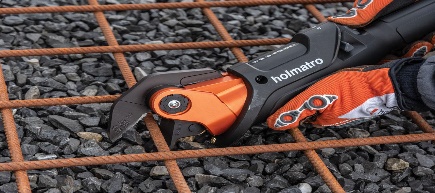 2.5 cm soft steel cutting capacity2 PcsData sheet1.22Rebbar cutter electricalVoltage: 220c, Wattage: 900W, Cutting speed: 2.5-3.0 s, Cutting range: 4-16mm, Machine size: 460*270*115 mm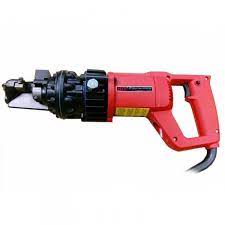 4 PcsData sheetLOT #2: Carpentry EquipmentLOT #2: Carpentry EquipmentLOT #2: Carpentry EquipmentLOT #2: Carpentry EquipmentLOT #2: Carpentry Equipment2.1Mitre sawMaterial: Stainless-steel  Size plate:of 12-inch miter saw blade comes with 14 positive stops
 miter saw supports 5-1/2-inch base vertically
Bevels 0 degree - 48degree to the left and 0 degree- 3degree to the right. Tool height-15 inch
2-inch x 8-inch dimensional lumber cross cut capacity at 90 degree and 2-inch x 6-inch dimensional lumber at 45 degree4 PcsData sheet2.2Portable table for sawsnon-slip 8 inch rubber wheels 
WORKESS: foldable table (heavy duty)
Each base plate has 14 mounting holes (two plates in total)                adjust between: max of 20-5/8" x 18-1/2" to a min 6-29/64" x 18-1/2" 
Stand load: 330 Lbs Load Capacity,               size: bench that is between 6 feet and 8 feet long and 32-36" wide. Space around the bench - between 24-36 inches. Space between the sides of the table saw blade to any object - 36 inches.2 PcsData sheet2.3Table sawBlade Material Stainless Steel           Surface Recommendation Acrylic          Power Source Corded Electric        Rated Power 1800W      Tool Current Rating 15 Amps                              No Load Speed 5000RPM       Overall Dimension 36.4” x 25” x 31.9” cm2 PcsData sheet2.4Laser distance measurerAccuracy within ±1/16 inch and up to 165ft measuring distance.     quick response time : 0.5s
Multiple Measurement Modes: Supports Distance, Area, Volume and Pythagorean modes.
Versatile and Practical: Vertical and horizontal bubble levels4 PcsData sheet2.5Carpenter's tape measure 5 mBlade Length 5 Meters       Case Material metal,steel
Blade Material Metal,Steel6 PcsData sheet2.6Measuring tape 8 - 10 m10m Length with 25mm width blade
Material: Impact resistant plastic housing with rubber outer cover
Thumb operated lock with carry strap
Belt clip on reverse2 PcsData sheet2.7Adjustable angle gaugeItem Weight ‎6.3 ounces
Package Dimensions ‎7.87 x 4.33 x 2.36 inches            Spout Height ‎1 Centimeters        2 PcsData sheet2.8Spirit levels in various lengthsHighly versatile and compact spirit level that can be stored conveniently in any tool bag
Easy to read in any working position thanks to the distinct viewing window on the front
Very precise measurements with an accuracy of 卤 0.5 mm/m in normal position
High durability thanks to its solid aluminum housing, cast-in level with UV-resistant fluid and shock-absorbing end caps
Items included: 1x spirit level LxWxH - 633 x 37 x 65 mm, in blister packaging2 PcsData sheet2.9Electronic-laser angle meterStyle: Table Saw           Brilliant little cube - L2.4in, W2.4in, H1.2in,          portable pocket size with matching belt bag
Operation: Mode Automatic            USB-C charging cable for the internal 340mAH rechargeable battery              dust-proof and IP67 waterproof performance                            Material: aluminum alloy Measuring range: 4*90°| Resolution: 0.05°| Accuracy: ±0.2°| Repeatability: 0.1°| Power supply: 3.7V lithium battery| Working temperature: 14-122℉ 2 PcsData sheet2.10Pneumatic nailer with nail gunsWorking Pressure: 0.4-0.7mpa      Applicable Nail Length: Approx. 10 ~ 30mm / 0.4 ~ 1.2in.      Nail Diameter: 1.25 x 1.0mm.
Straight nails: 10-30mm length.
Material: Steel2 PcsData sheet2.11Carpenter's hammer• Head Material ‎Carbon Steel
• Handle Material ‎Alloy Steel
• Color ‎Multicolor
• Head Style ‎Flat
• Style ‎Magnet
• Manufacturer ‎Solid tools
• Item Weight ‎3 pounds6 PcsData sheet2.12Carpenter's belt18pockets including 4 screwdriver sleeves, 3elastic loops, 2 tape clips, & 2 hammer holder for tool belt.
hammer loop  material : heavy-duty ballistic 1680D fabric6 PcsData sheet2.13Nails 5cm Material: High-quality steel       Package dimensions ‎3 x 2 x 1 cm; 50 grams                    Nail height: 5 cm5 kg/Pack10 PackData sheet2.14Nails 8cmMaterial: High-quality steel        Package dimensions ‎3 x 2 x 1 cm; 50 grams                    Nail height: 8 cm5 kg/Pack10 Pack Data sheet2.15Formwork 8cm nails 5 kgFormwork 8cm nails 5 kgPack Size: 25kg
Nail: 3.5 x 75mm    10 BoxData sheet2.16Formwork 10cm nails 5 kgPack Size: 25kg
Nail: 4mm x 10 mm   10 BoxData sheet2.17Nail extractorMaterial Carbon Steel
Anti-slip, wear-resistant, durable, not hurting hands.
Plastic handle   Material: Carbon Steel             Handle Material Vinyl    Dimensions ‎10.12 x 1.97 x 0.87 inches6 PcsData sheet2.18AxeHandle Material: Hickory, Steel
· Weight: 7.7 Pounds
· Blade Material: Alloy Steel
· Blade Length: 5 inches
· Blade edge: Serrated
· Dimension: 36 L x 5 W
· Material: Hickory6 PcsData sheet2.19Spade shovelDimensions: 6x9.8x2.7 inches
· Weight: 320 g
· Portable
· Material: steel6 PcsData sheetLot#3: Lighting equipmentLot#3: Lighting equipmentLot#3: Lighting equipmentLot#3: Lighting equipmentLot#3: Lighting equipment3.1Portable spotlightsPortable Remote Area Lighting System (RALS) with built in lithium or lead acid batteries; minimum of 3 to 4 telescopic masts holding led lights and radiate up to 24,000 lumens (6,000 per light head). ability to leave on charge while turned on. It should include stainless steel ball-bearing polyurethane wheels5 PcsData sheet3.2Tripod for floodlightsPortable Remote Area Tripod light equipped with a lithium ion rechargeable battery, mast extends 7 feet (2.1 meters) high, shining light over low obstructions with a 125 degree beam spread and up to 5300 lumen, able to run directly from wall power if needed.4 PcsData sheet3.3Lighting set Type : Balloon lightsballoon light technology including Tripod Holder, wind-resistant up to 100 km/h, robust spring-screen mechanism , No cool down time, LED technology without power-pack , 75.000 Lumen, 5500K, daylight quality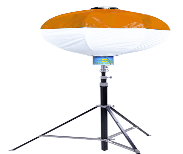 4 SetData sheet3.4Extension cable 50mElectrical 50m minimum 2 tor 4-Socket 20Amp Heavy Duty Steel Frame Extension Cable Reel with a carry handle, making for outdoor use.5 PcsData sheet3.5Extension cable 40mElectrical 40m minimum 2 tor 4-Socket 20Amp Heavy Duty Steel Frame Extension Cable Reel with a carry handle, making for outdoor use.6 PcsData sheet3.6Extension cable 10mElectrical 10m minimum 2 tor 4-Socket 20Amp Heavy Duty Steel Frame Extension Cable Reel with a carry handle, making for outdoor use6 PcsData sheet3.7Hand-held torchRechargeable,‎USB Fast Charging,900,000 Lumens, 5000 mAh, Super Bright, Power Dispaly,P90.5 LED, Adjustable 5 Lighting Modes, IPX6 Waterproof, Long Range, High Lumens, High Power Material	AluminiumPower Source	Battery Powered30 PcsData sheet3.8Hand-held reflectorhand held reflector: Material:	Acrylonitrile Butadiene Styrene Light Source Type:	LEDShade Material:	Acrylonitrile Butadiene Styrene, MetalPower Source:	Battery PoweredPower :         2500 lumen10 PcsData sheet3.9Solar panel with power unit Battery capacity :2016Wh (48V-42Ah) LFP Lithium lron PhosphateRated Power: 2500W (Peak 4000W)AC Input: (100~120)V~15AMax,(220~240)V~7AMaxSolar Input: (12~150)V=20A,1000W MaxCar Charger Input: 12V/24V DC4* AC / 1* 30A RV AC Output	100-120V220-240V 2500W Max(Surged 4000W)2* USB-A (Ordinary) Port: 5V=2.4A,12W Max2* USB-A (QC3.0) Port	5V-3A9V=2A,12V=1.5A36W Max2* USB-C Port	5V-3A9V=2A,12V=5A,200W Max2* DC5525 / Car Port	12V-10A,120W MaxWi-Fi / Bluetooth: SupportUPS	SupportCharging Mode	Fast Mode (1500W max) / Standard Mode (1000W max)/ Mute Mode (500W max)2  SetData sheet3.10lighting stick 15cmDurations and colors. 3 hours. 8 hours.Shelf life. 3 years.Dimensions :15 cm
convenient 360 degree illumination
WATERPROOF, NON-FLAMMABLE TACTICAL GLOW STICKS 
SAFER THAN ROAD FLARES100 PcsData sheetLOT #4 :Diesel powered equipmentLOT #4 :Diesel powered equipmentLOT #4 :Diesel powered equipmentLOT #4 :Diesel powered equipmentLOT #4 :Diesel powered equipment4.1Wood working chainsaw smallChain speed at max power	62.3 ftsCylinder displacement	2.15 cu.inchPower output	2.01 hpTorque, max. at rpm	7,500 rpmTorque, max.	1.57 NmClutch engagement speed (±120)	4,700 rpmElectrode gap	0.03 inIdling speed	2,900 rpmIgnition module air gap	0.02 inMaximum power speed	10,000 rpmOil pump capacity, max9 ml/minOil pump type	AutomaticSpark Plug	NGK CMR6HRecommended bar length, min	12 inPitch	3/8" miniRecommended bar length, max	14 inBar length	40 cm2 PcsData sheet4.2clampsMaterial: Alloy SteelStyle: Heavy DutyTensile Strength: 1125 PoundsDimensions L x W x H 17 x 8.5 x 1.6 inches    10 PcsData sheet4.3hand held rotary Impact energy: 20-45JPiling Head Size: φ55mm/2.16in, φ70mm/2.75inFuel: Oil Mixture (Gasoline: 2-Stroke Engine Oil=25:1)Max. Torque and Speed: 1.45 N.m/5300r/MinSturdy and durable with high-quality materialsPowered by a 32.6cc, air-cooled, 2-stroke motor with a max rotational speed of 8500r/min4 PcsData sheet4.4Chainsaw for wood largeWeight (excl. cutting equipment)	9.78 lbsChain speed at max power	56.76 ftsCylinder displacement	2.5 cu.inchPower output	2.4 hpTorque, max.	2.16 NmTorque, max. at rpm	6,300 rpmClutch engagement speed (±120)	4,300 rpmElectrode gap	0.02 inIdling speed	2,900 rpmIgnition module air gap	0.01 inMaximum power speed	9,000 rpmOil pump type	Fixed flowRecommended bar length, min	13 inPitch	.325"Recommended bar length, max	18 inChain type	H30Bar length	60 cmBar length (inch)	18 inSprocket type	Spur 7Gauge	.050"2 PcsData sheet4.5Spare chainsPulling chains to use with pulling attachments.
• Chain thickness 10mm/0.4in
• Chain lengths 1.5m/5ft + 3m/10ft   Dimensions, weight and temperature
weight, ready for use 12.8 kg 28.2 lb
dimensions (AxBxC) 400 x 300 x 133 mm 15.7 x 11.8 x 5.2 in   20 PcsData sheet4.6Spare guide barsType: Chainsaw Guide Bar with Chain Saw
Material: Metal
Bar Length: 20''
Chain: 20'' .325"
Gauge .058'' Drive Links:76 Drives Links   20" Chainsaw Guide Bar with Chain Saw Chainsaw Spare Parts 20" Guide Bar 76 Drive Link 0.325" LP Chainsaw Replacement
Specification:
Type: Chainsaw Guide Bar with Chain Saw
Material: Metal
Bar Length: 20''Suitable for Large and small Chainsaw20 PcsData sheet4.7Circular concrete saw smallOutput power	6.5 hpCylinder displacement	5.71 cu.inchElectrode gap	0.02 inCylinders	1Number of strokes	2-stroke engineCutting depth, max	5 inBlade diameter, max	14 inArbor diameter	1"Blade thickness, max	0.2 inPeripheral speed, max	18,000 fpm2 PcsData sheet4.8Circular concrete saw largeOutput power	6.5 hpCylinder displacement	7 cu.inchElectrode gap	0.02 inCylinders	1Number of strokes	2-stroke engineCutting depth, max	7/8  inBlade diameter, max	14 inArbor diameter	1"Blade thickness, max	0.2 inPeripheral speed, max	18,000 fpm2 PcsData sheet4.9Diamond blades for concreteDimension: Suitable for item 4.7 and 4.8| .165" Thickness1" Arbor with locking pin hole for walk behind sawsTo cut: Concrete Material: Premium Synthetic Diamond20 PcsData sheet4.10Diamond discs for steel and cast ironMaterial: Copper,Cast,Metal,Steel,Iron
Product Dimensions Suitable for item 4.8 and 4.9
Style Compact
Measures: 4.5” x 7/8"-5/8" arbor Max RPM: 13,30020 PcsData sheet4.11Corundum discs for steelGrit material: Zirconia,Zirconium,Steel
Product dimensions Suitable for item 4.8 and 4.9
Grit type :Coarse20  PcsData sheet4.12Water pressure tank 2.5-gal capacity10 foot hose with extensionsSteel material with plastic baseIncludes (1) water supply and (1) hose fittings2  PcsData sheet4.13Concrete saw chainPOWER SOURCE	GasPOWERHEAD WEIGHT	16.8 lbs.GUIDE BAR LENGTH (Recommended)	16 in.DIAMOND ABRASIVE CHAIN	3/8" 36 GBMENGINE POWER	5.8 bhpFUEL CAPACITY	26.4 oz.DISPLACEMENT	76.5 cc2 PcsData sheet4.14Water pump for concrete sawSuction Diam: 50mm (2")Discharge Diam: 50mm (2") / 25mm (1") x 2Total Head: 90mDelivery Volume: 500 L/minMax Suction Head: 8 mRated Output: 3.7 kW (5.0 PS) / 3600 rpmMax. Output: 4.5 kW (6.1 PS) / 4000 rpmEngine Type: Forced Air-cooled, 4-stroke Gasoline EngineFuel Tank Capacity: 3.1 LContinuous Operating Time: Approx. 2hWeight: 37.6 Kg2 PcsData sheet4.15Chain for reinforced concreteSuitable to Diesel chainsaw   2 PcsData sheet4.16Spare guide barType: Chainsaw Guide Bar with Chain Saw
Material: Metal
Bar Length: 20''
Chain: 20'' .325"
Gauge .058'' Drive Links:76 Drives Links2 PcsData sheet4.17Demolition hammerImpact energy: 20-45JPiling Head Size: φ55mm/2.16in, φ70mm/2.75inFuel: Oil Mixture (Gasoline: 2-Stroke Engine Oil=25:1)Max. Torque and Speed: 1.45N.m/5300r/MinSturdy and durable with high-quality materialsPowered by a 32.6cc, air-cooled, 2-stroke motor with a max rotational speed of 8500r/min2 PcsData sheet4.18Demolition hammer accessories1 Item of eachBULL POINT CHISELCOLD CHISELSCALING CHISELGROUND ROD DRIVERBUSHING TOOLCLAY SPADEQUICK-CHANGE AIR HAMMER CHUCK6 setData sheet4.19Rope winchCapacity: 10 tone      working: gas             wheels for transportation         Material: steel2 PcsData sheetLOT #5: Active Stabilizer ToolsLOT #5: Active Stabilizer ToolsLOT #5: Active Stabilizer ToolsLOT #5: Active Stabilizer ToolsLOT #5: Active Stabilizer Tools5.1RIGID BASE Rigid Base for support against perpendicular surfaces.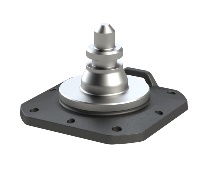 With nailing holes for fastening the base.weight, ready for use	1 kg	dimensions (AxBxC)	88 x 150 x 150 mm4 PcsData sheet5.2Mechanical struts pneumatic strut with integrated air cylinder.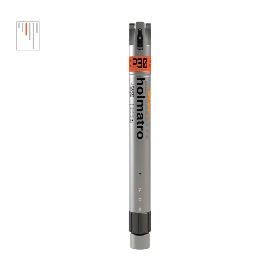 max. working pressure 12 / 1.2 (bar/Mpa) 174 psilocking system locknutstrut type pneumaticPerformancestroke 395 mm 15.6 inretracted length 760 mm 29.9 inextended length 1155 mm 45.5 inforce at working pressure 6 / 0.6 (kN/t) Dimensions, weight and temperatureweight, ready for use 8.8 kg 19.4 lbdimensions (AxBxC) 760 x 100 x 100 mm 29.9 x 3.9 x 3.9 in25 PcsData sheet5.3SWIVEL BASESwivel Base for support against angled or tilting surfaces. Maximum angle 65 degrees.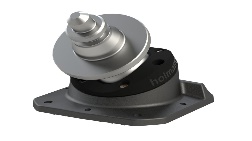 With nailing holes for fastening the baseDimensions, weight and temperatureweight, ready for use	2.1 kg	dimensions (AxBxC)	174 x 150 x 150 mm	4 PcsData sheet5.4SWIVEL BASE D-RINGSwivel Base for support against angled or tilting surfaces. Maximum angle 50 degrees.• With D-ring to attach a ratchet belt, chain or rope.• With raised edge to place the base against a beam.• With large holes to secure the base to the ground with OmniShore Earth Nails.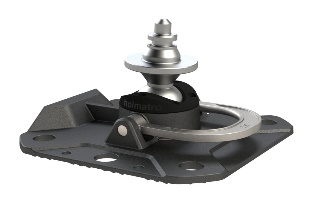 Dimensions, weight and temperatureWeight: 5.2 kg	dimensions (AxBxC)	166 x 300 x 300 mm6 PcsData sheet5.5Bulkhead Fitting Core Straight Max. working pressure	720 / 72 (bar/Mpa)	Dimensions, weight and temperatureweight, ready for use	0.96 kg	dimensions (AxBxC)	14.2 x 60.3 x 60.3 mm	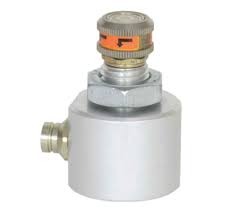 6 PcsData sheet5.6Thrust blockThrust Block for attachment of two struts to construct a solid sole raker.With raised back to place the block against a beam.With large holes to secure the Thrust Block to the ground with OmniShore Earth Nails.Weight:	7 kg	dimensions (AxBxC)	236 x 270 x 220 mm	6 PcsData sheet5.7End pieces for wooden beamsEnd pieces for wooden beamswidths from 3”-7.5” (76-191 mm), depths between 3.5”-15.25” (8.9-38.7 cm), and typical lengths between 6'-24' (1.83-7.32 m)Material wood12 PcsData sheet5.8Wooden stud 10x10cm 4mWooden stud 10x10cm 4mMaterial: wood100 PcsData sheetLot#6: Hydraulically powered equipmentLot#6: Hydraulically powered equipmentLot#6: Hydraulically powered equipmentLot#6: Hydraulically powered equipmentLot#6: Hydraulically powered equipment6.1Power stationOutput power (As rated by the engine/motor manufacturer): 10.42 kW• Power source: Petrol• Hydraulic oil flow: 40 l/min• Hydraulic pressure, max: 110 bar   • Smart fuel-saving system• Easy to store and transport• Optimum power with precise flow control• Easy doorway passage• Adjustable handle• Maximum machine life and power• Easy transportation and positioning2 PcsData sheet6.2Lightweight rotary hammerEnergy source HydraulicOperating pressure 80-140 barShank SDS plusMax. drilling dia. in concrete 5.00-28.00 mmMax. drilling dia. in steel 5.00-13.00 mmMax. drilling dia. in wood 5.00-30.00 mmFunction drilling/hammer drillingSpeed (free) 500 rpmSpeed (under load) 450 rpmPercussion (under load) 3,400 rpmPercussion energy 2.0 JoulePower 1.2 kWVolume flow 15-25 l/minDimensions 460x260x102 mmConnection SAE Port No. 8 (3/4x16UNF-2B)Hydraulic hose connection Flat-Star A250-OM/OF-1/2”BSPHydraulic medium Hydraulic oilHydraulic circuit type open circuitOil filtration class ISO-lever of purity 20/18/13Temperature of oil -34 up to +82 °CViscosity of oil >13 centistokesWater connection R1/4"femaleNoise level LpA 92.0 dB(A)Noise level LWA 101.0 dB(A)Vibration level 4.5 m/s²Weight 8.2 kgFields of application / branch Energy and pipeline construction; Plant and mechanical construction; Underwater Work
Suitable with item 6.1(Power Station)2  PcsData sheet6.3Medium rotary hammerEnergy source HydraulicOperating pressure 80-140 barShank SDS plusMax. drilling dia. in concrete 5.00-28.00 mmMax. drilling dia. in steel 5.00-13.00 mmMax. drilling dia. in wood 5.00-30.00 mmFunction drilling/hammer drillingSpeed (free) 500 rpmSpeed (under load) 450 rpmPercussion (under load) 3,400 rpmPercussion energy 2.0 JoulePower 1.2 kWVolume flow 15-25 l/minDimensions 460x260x102 mmConnection SAE Port No. 8 (3/4x16UNF-2B)Hydraulic hose connection Flat-Star A250-OM/OF-1/2”BSPHydraulic medium Hydraulic oilHydraulic circuit type open circuitOil filtration class ISO-lever of purity 20/18/13Temperature of oil -34 up to +82 °CViscosity of oil >13 centistokesWater connection R1/4"femaleNoise level LpA 92.0 dB(A)Noise level LWA 101.0 dB(A)Vibration level 4.5 m/s²Weight 8.2 kgFields of application / branch Energy and pipeline construction; Plant and mechanical construction; Underwater Work
Suitable with item 6.1(Power Station)2  PcsData sheet6.4Core drilling machine650 mm diameter. 
Water cooling system
CONCRETE CORE DRILL STANDDrill bit diameter, max 900MMDrill bit length with recommended drill motor, max 900 mmColumn's angling 0-90ºColumn installation TiltableTravel length, max 950 mm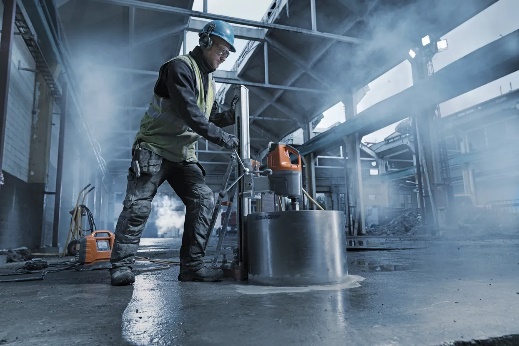 Suitable with item 6.1 (Power Station)1 SetData sheet6.5Circular sawEngine• Output power : 4.3 kW• Power source: HydraulicCutting equipment• Cutting depth, max: 270 mm• Blade diameter, max: 370 mm• Blade thickness, max: 5.6 mm• Peripheral speed, max: 55 m/s• Coolant WetHydraulics• Hydraulic oil flow: 40 l/min• Hydraulic pressure, max : 150 bar• SOUND AND NOISE • Sound power level, guaranteed (LWA) : 111 dB(A)• Sound pressure level at operators ear: 99 dB(A)Vibration• Vibrations left/front handle: 4.3 m/s²• Vibrations right/rear handle: 6 m/s²Suitable with item 6.1(Power Station)2 PcsData sheet6.6Concrete chainsawCapacity: 38 or 45 cm Bar• Performance: Concrete and Masonry Cutting• Flow range: 26 - 34 lpm• Pressure: 140 bar• Connection: Quick Disconnect Coupler• Hose whips: Yes• Lubrication/cooling: Internal Water Channels in BarSuitable with item 6.1(Power Station)2 PcsData sheet6.7Sludge pumpCapacity: 3,028 lpm• Pressure: 140 bar• Flow Range: 26-34 lpm• Maximum Flow: 34 lpm• Porting: #10 SAE (Press.) #12 SAE (Ret)• Connect Size and Type: 1/2 in. Male Pipe (Press.) 3/4 in. Male Pipe (Ret)• Discharge Diameter: 4 in. Camlock• Inlet Diameter: 4 in. 100 mm2 PcsData sheetLot#7: Pneumatic equipmentLot#7: Pneumatic equipmentLot#7: Pneumatic equipmentLot#7: Pneumatic equipmentLot#7: Pneumatic equipment7.1High pressure rescue bags 40tMaterial: einforced with 2 aramide inlays       dimensions: 520 x 520 x 27 mm   max. lifting capacity: 40 tones    max. inflation height: 50 cm   thickness: 2.7 mm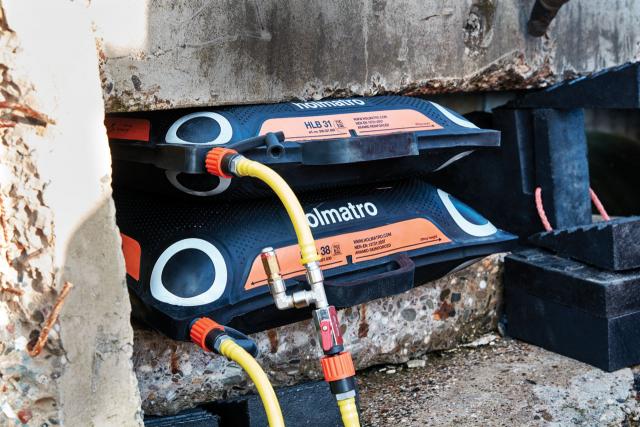 2 PcsData sheet7.2High-pressure rescue bags 20tMaterial: einforced with 2 aramide inlays       dimensions: 520 x 520 x 27 mm    max. lifting capacity: 20 tones    max. inflation height: 30 cm    thickness: 2.7 mm  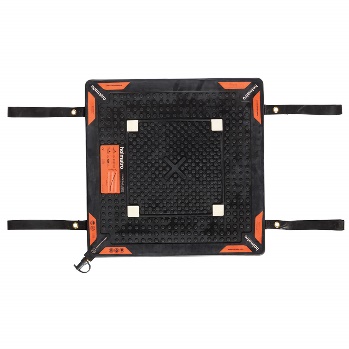 2 PcsData sheet7.3Controllermax. working pressure 12 / 1.2 (bar/Mpa) 174 psidimensions (AxBxC) 220 x 103 x 122 mm 8.7 x 4.1 x 4.8 in      Multi use: 4 usage             Increase and decrease buttons: 3       Pressure console: 4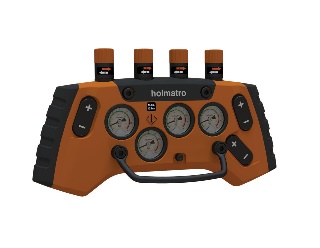 2 PcsData sheet7.4Air compressor gas generator Horse Power: 163 cc (5.5 HP)CFM Displaced: 13.1 CFMCFM Delivered: 9.3 @ 90 PSILubrication Type: Splash LubricationPump Oil Capacity: 34 oz.Reed Valve System: Yes (Standard)Number of Cylinders: 2Tank Capacity: 9 GallonsGas-powered air compressorAtmospheric unloading system to prevent oil consumptionSpecial Features: wheels1 PcsData sheet7.5Shut-off hosemax. working pressure: 12 / 1.2 (bar/Mpa)	Length: 0.34 m	Suitable with Lot#7 item2  PcsData sheet7.65m hosesMaterial PolyruethaneAIR HOSE AH 5 YAir hose 12 bar, 5 mSuitable with Lot#7 items4 PcsData sheet7.710m hosesMaterial PolyurethaneAir hose 12 bar, 10 m• Flexible• 4:1 safety ratio• With safety coupler: unlocks in two steps to release pressure before hose disconnectionSuitable with Lot#7 items4 PcsData sheet7.8Pressure regulatorP1 Inlet pressure: 300 / 30 (bar/Mpa)P2 Outlet pressure: 12 / 1.2 (bar/Mpa)Suitable to  all items in Lot#72 PcsData sheet7.9Air cylinderscapacity of 5 up to 110 tons     stroke length:between 25 and 150 mm
Suitable with Lot#7 items2 PcsData sheet7.10Cylinder couplingMULTI PURPOSE CYLINDER SET HIK 10 MDIN 200/ 300 BAR         Material: zinc steel or stainless steelSuitable with Lot#7 items2 SetData sheet7.11Stabiliser block setStandard supplied with:• 2 x 1 step chock• 2 x 1 wedge small• 2 x 1 wedge large2 setData sheetLot#8: Hydraulic equipmentLot#8: Hydraulic equipmentLot#8: Hydraulic equipmentLot#8: Hydraulic equipmentLot#8: Hydraulic equipment8.1GAS/PETROL DUO PUMP Petrol driven Spider range duo pump, with electric start and 2 tool connections Including hose reel on each side with 2 x 20 m orange hoses.supplied with:• Hydraulic oil level indicator (dipstick)• hoses• Foldable handle for hose winding on hose reels• Electric start: detachable operation panel including 3m cable with connectormax. working pressure: 720 / 72 (bar/Mpa)	10443 psiPerformancecapacity oil tank (effective)	6000 cc	202.9 ozGeneral specificationspump type	3-stage axial pumpoperator type: petrol enginenumber of tool connections:2number of tools simultaneously usable	2engine: 4-stroke - 5.5 HP - 4.1 kWlength hoses on double hose reel 20 m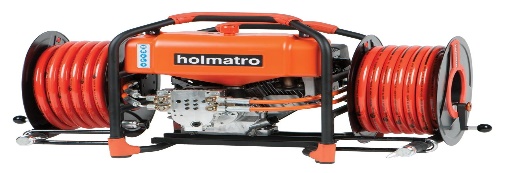 2 PcsData sheet8.2Cordless SpreaderMax. working pressure	720 / 72 (bar/Mpa)	Max. spreading force	522 / 53.2 (kN/t)	theoretical calculated spreading force	875 / 89.2 (kN/t) min. spreading force	62 / 6.3 (kN/t) spreading distance	820 mm	Max. squeezing force	127 / 13 (kN/t)	Max. pulling force	79 / 8.1 (kN/t)pulling distance	700 mm	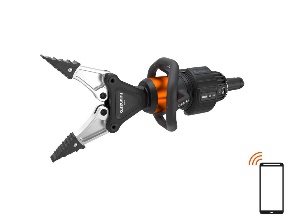 2 PcsData sheet8.3Lightweight spreader Lightweight spreader for spreading, squeezing and pulling with one tool. Max. working pressure	720 / 72 (bar/Mpa)	Max. spreading force	280 / 28.6 (kN/t)	theoretical calculated spreading force	875 / 89.2 (kN/t)min. spreading force (EN 13204)	41 / 4.2 (kN/t)spreading distance	725 mmmax. squeezing force	59 / 6 (kN/t)	max. pulling force	47 / 4.8 (kN/t)	pulling distance	610 mm
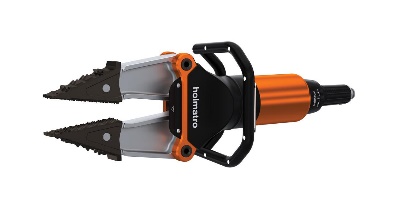 2 PcsData sheet8.4Cordless Inclined CutterMax. working pressure 720 / 72 (bar/Mpa)       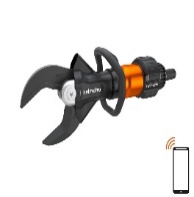 Max. cutting opening 205 mm              dimensions (AxBxC) 947 x 270 x 331 mm         Material : Steel2 PcsData sheet8.5Hydraulic wedgeMax. working pressure	720 / 72 (bar/Mpa)	Max. spreading force	235.4 kN / 24 t / 235.4 / 24 (kN/t)tonnage	: 24 t	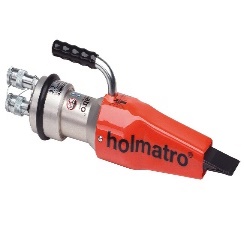 min. insertion space :6 mm	lifting stroke: 51 mm	General specificationsrequired oil content (press): 328 cc	required oil content (retract): 217 cc	return type: hydraulic2 PcsData sheet8.6Hydraulic oil 5L galonMaterial Aw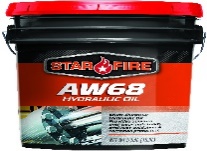 Liquid Volume 5 Gallons  Outstanding wear protection Dimensions ‎15.2 x 10.6 x 9.5 inches 25  GallData sheet8.7FOOT PUMPCompact and lightweight foot pump for double-acting toolsequipped with (connector type)	COREmax. working pressure	720 / 72 (bar/Mpa)	capacity oil tank (effective)	1800 cc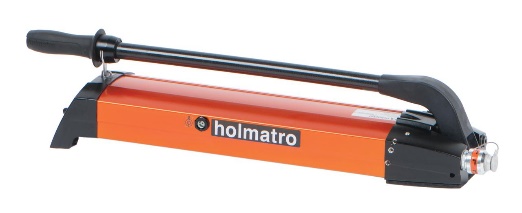 2 PcsData sheet8.8High Tonnage Cylinders (Jacks) High Tonnage Cylinders (Jacks) are powerful hydraulic tools tailored for heavy lifting activities in industrial settingsmax. working pressure 720/72 (Bar/mpa)Tonnage  50 tStroke 300 mmclosed height  463 mmcapacity 510.3 kN / 52 t / 510.3 / 52 (kN/t)effective pressure area (press) 70.9 cm2required oil content (press)	2127 ccrequired oil content (retract)   620 ccShape Cylinder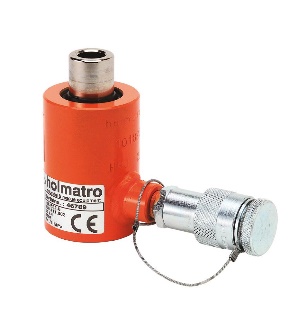 2 PcsData sheet8.9Hand pump for cylinder (jacks)equipped with (connector type)	COREmax. working pressure	720 / 72 (bar/Mpa)	10443 psicapacity oil tank (effective)	1800 cc 
Material: Steel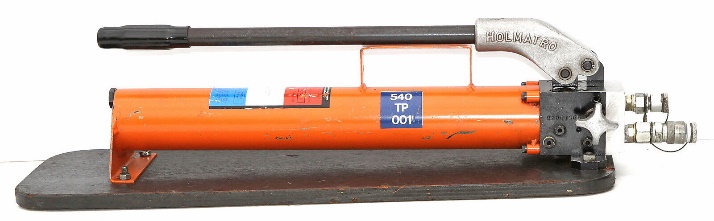 2 PcsData sheet8.10Hydraulic hand lifts pneumatic strut with integrated air cylinder.max. working pressure 720/72 (Bar/mpa)locking system	locknutstrut type	hydraulictotal spreading stroke	540 mmforce at working pressure	100 / 10.2 (kN/t)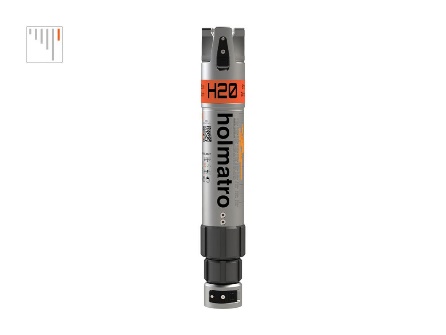 2 PcsData sheet8.11Hydraulic hand lift jackApproximate weight: 30lbs (14 kg)4,660 lbs (2113.74 kg) rated capacityTested capacity 7,000 lbs.Climbing pins of specially processed steel with 125,000 PSI tensile strength and 100,000 PSI yield.Steel bar is manufactured of specially rolled extra high carbon steel with 80,000 pound minimum tensile & carbon .69 to .82.Steel handle of 14gauge high-yield structural tubing with minimum yield of 55,000 PSI. 1 5/16" diameter x30" long.   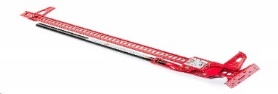 4 PcsData sheetNo.DescriptionCompany nameUOMQuantityContract dateContract value (USD)123456Reference 1Company nameMailing addressContact personContact titlePhone numberEmail addressReference 2Company nameMailing addressContact personContact titlePhone numberEmail addressReference 3Company nameMailing addressContact personContact titlePhone numberEmail address1. In compliance with the ITB Instructions and General Conditions of Procurement Contract, we the undersigned, offer to furnish some or all of the quoted for, at the prices entered in the attached LRC Bid Form No ITB/2024-001 delivered to the destination specified therein.2. We accept the terms and conditions set forth in the ITB Letter, and the following requirements have been noted and will be complied with where applicable:a. That unless otherwise stated, the Bids per each line item shall be on a DDP- Beirut (Incoterms 2021) basis.b. We confirm that for any offer made where the delivery destination is not as requested in the ITB, item shall be on a DDP- Beirut (Incoterms 2021) basis.c. That conditional Bid cannot be accepted.d. That the currency of the Bid should be in USD, or LEB, no other currencies will be accepted.e. LRC reserves the right, at its own discretion:i. To award a contract for a lesser or greater quantity than the total quantity Bid for.ii. To reject any or all Bids and/or enter a contract with a Bidder other than the lowest Bidder.f. Successful Bidders who are awarded contracts will be notified by the receipt of the original Purchase Order/Contract and acknowledgement copy. In case of urgency, successful Bidders(s) may also be notified by email.g. Any samples requested, either with the Bid, or at a later date, will be in accordance with the specifications of the required item(s). Failure to comply with this may result in the Bid not being consideredh. We confirm that the validity of this offer match the FWA validityi. We agree to the terms and conditions set in the LRC General Conditions of Procurement Contract j. We certify that the below mentioned company has not engaged in corrupt, fraudulent, collusive, or coercive practices in competing for, or in executing any contract.k. We agree to abide by the LRC Addendum,3. We note that LRC is not bound to proceed with this ITB and that it reserves the right to award only part of the contract. It will incur no liability towards us should it do so.We agree to the above terms and conditions.Submitted by:Company Name-----------------------------------------Place-------------------------------------------------------Date--------------------------------------------------------Title/Position--------------------------------------------Print Name----------------------------------------------Signature-------------------------------------------------A duly authorized company representative  any StampDescription Bidder to completeBidder to completeBidder to completeTo be filled by LRC committeeTo be filled by LRC committeeTo be filled by LRC committeeDocuments Included?Documents Included?Comments Present & complete?Present & complete?CommentsStep/ document to be submitted with tenderYesNoIf the required documents are not includedYesNoComplete tender package delivered  before the deadline specified - CompulsoryAnnex 1 – LRC Supplier Registration Form – completed, signed & stamped (if it was not submitted before) – CompulsoryAnnex 2 - Bid Form – completed, signed & stamped – CompulsoryAnnex 4 – Past performance & Bidder references – completed, signed & stamped CompulsoryAnnex 5 - Tender Award and Acknowledge Certificate  – signed & stamped – CompulsoryAnnex 3 detailed Specification signed & Stamped-CompulsorySupporting documents :Supporting documents :Supporting documents :Supporting documents :Supporting documents :Supporting documents :Supporting documents :Copy of company registration – (Ministry of Justice)- وزارة العدل) ) شهادة تسجيل شركة تجارية Compulsory Copy of tax registration (Ministry of Finance( (وزارة المالية) شهادة تسجيل الشركة – CompulsoryCopy of VAT registration (Ministry of Finance)        (وزارة المالية)   شهادة تسجيل في الضريبة على القيمة المضافة – Compulsory (if VAT registered)اذاعة تجارية CompulsoryIBAN BANK DOCUMENT N.B The IBAN should be issued in the company's name, not the owner's.GRC Annexes (Certification & due diligence Check) CompulsoryAFD Statement of integrity (Both Arabic and English versions)CompulsoryTo be filled in by LRC–Tender Opening Committee ONLYEligibleIneligibleOutcome of administrative check.